Volunteer OfficersLogging your volunteering hoursAs a Volunteer Officer you freely give up your time to represent specific groups of students or student interests. As a volunteer, this means you can log your hours and work towards the Aber Award! In addition to this, your role will be recorded on your HEAR transcript.It’s really up to you how you shape your role and how much time you give up. But, by logging your hours, not only can you gain recognition for all your hard work and commitment throughout the year; you can also improve your employability by using the hours, skills and activities you record to add to your CV or job application.  What hours can you log?Volunteer Officers TrainingActively gather feedback about student experiences Attending Senedd, Zones, Conferences or any other events in an official capacity e.g Meet and Greets Organising and promoting awareness of campaigns or events Campaign planning, research and activitiesAttending networking events or conferences in an official capacity e.g Meet and Greets or NUS Conferences

What hours can’t you log?Attending or planning social events Travelling to an event or conferenceTo start logging your hours and skills go to www.aber.ac.uk/volunteering/logyourhours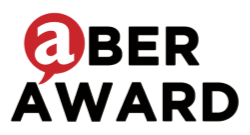 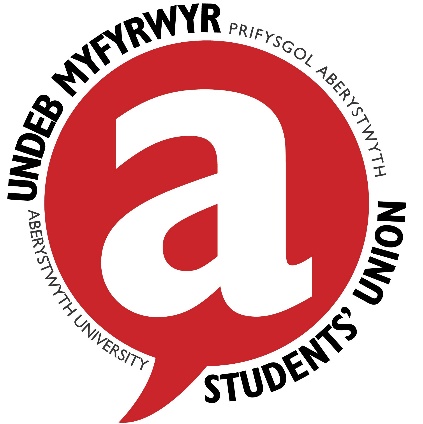 